关于吉州窑非遗传承班三期学员招生的通知各处（室）、二级学院（部）：为加强文化遗产保护，推动中华优秀传统文化创造性转化、创新性发展，积极响应《国家“十三五”文化发展改革规划纲要》，创新创业学院制定吉州窑非遗传承班培养方案。通过组织选拔我校优秀学生学习专业知识、研究技艺和技术、开展交流研讨与创新创业实践，促进吉州窑非遗陶瓷产业的可持续发展。一、培养目标吉安职业技术学院创新创业学院着力打造和建设传承吉州窑非遗、熟练吉州窑制瓷工艺的青年人才队伍，为吉州窑陶艺特色小镇输送人才，更好地发挥文化传承创新功能，更好服务吉安当地特色经济产业发展。二、培养模式在专业教育的基础上开展陶艺人才培养，与吉州窑当地的龙头企业、吉州窑陶瓷研究所、吉州窑非遗传承人、以及陶瓷行业技能人才联合培养。 三、培养方案（一）培养对象和条件在学生自愿报名的基础上，各二级学院班主任或专业导师对报名的学生进行资格审查后，创新创业学院组织陶艺专业教师组织筛选，择优选拔学生组成吉州窑非遗传承班，计划招收1个班，不超过50人。1.在校期间表现良好，无不良记录；                
2.对陶瓷创业或产品设计有浓厚兴趣，热爱吉州窑陶瓷文化和工艺；
3.吉安县（永和镇）当地户籍者优先；4.特困生或来自贫困地区的学生优先；5.在学习成绩、科技创新方面表现良好，获得相关奖励的学生优先；6.有相关文化创意类创业项目或已经在创业（公益创业）的学生优先；7.选拔对象为全日制在校大专生，三年制大专一年级以上（包含一年级）学生和五年一贯制大专三年级以上（包含三年级）学生；8.已在首期吉州窑非遗传承班的学员不在重复申请范围内。（二）学习年限和学业认证1.每年11月选拔，12月开始上课。学生通过选拔审核正式注册，学习年限为一年。2.学习合格者组织申报相关陶瓷职业技能鉴定证书和参加各类陶瓷技能大赛。3.优秀学员可推荐就业。（三）教学方案授课计划分为基础课程、拓展课程和实践课程三大板块。课程设置以“强基础、拓眼界、增学养”为目标。吉州窑非遗传承班授课计划考核方式每学期每人至少上交3件吉州窑非遗产品创新设计成果，用于成果展。每期传承班结束后，在我校举办吉州窑非遗传承班成果展示。班课按淘汰制考核情况筛选，每月一次小考，考核不及格者推迟结业，择优选出优秀吉州窑非遗传承学员结业。师资安排授课教师以本单位师资为主，并邀请相关陶瓷领域专家、吉州窑非遗代表传承人、吉州窑资深从业者、陶瓷专业老师等进行授课。五、报名相关事宜   吉州窑非遗传承班由创新创业学院负责选拔，各个二级学院做好组织、宣传、发动工作。三期吉州窑非遗传承班将在2020年12月份中旬开班。1.报名时间：2020年11月25日-12月25日2.报名方式：下载附件《吉安职业技术学院创新创业学院吉州窑非遗传承班报名表》填写纸质版和电子版各上交一份。纸质版上交至实训楼6号楼504室陈菊老师处。电子版发送至邮箱：263401483@qq.com，标题请以“姓名+班级+联系方式”为标准格式。3.报名咨询电话：实训楼6号楼504室，刘晨老师15779661886/0796-8266323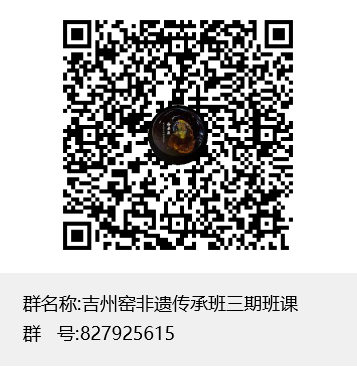                创新创业学院二〇二〇年十一月二十五日附件：吉安职业技术学院创新创业学院吉州窑非遗传承班报名表序号课程名称课程目标课程类型1感受泥性了解各种泥料的属性，掌握初级的揉、捏、搓等手法，认识陶艺工具基础2吉州窑陶瓷史了解吉州窑的起源和发展历程基础3釉料配置掌握黑釉的釉料配方和原料采集拓展4拉坯成型能够较为灵活地掌握中心，借助拉坯机制作出各种形态的器皿基础5木叶天目工艺掌握木叶融入瓷器的相关注意事项和完整的制作过程实践6吉州窑剪纸贴花掌握剪纸与釉料结合的相关注意事项和完整的制作过程实践7吉州窑产品欣赏与评价学会欣赏作品的价值和优缺点、提升专业审美能力拓展8吉州窑釉下彩绘在掌握美术技法的基础上进行手工绘制，锻炼手指精细动作实践9上釉与装窑充分了解并掌握釉料的使用、调色、荡釉的技巧、装窑的密度间距等实践10吉州窑产品设计发挥想象、结合所学内容，充分利用现有资源进行设计和搭配拓展11专利申报了解申报专利的一般步骤和途径拓展一、基本信息一、基本信息一、基本信息一、基本信息一、基本信息一、基本信息一、基本信息一、基本信息姓  名性  别户口所在地近期免冠1寸彩照学  院专  业班  级近期免冠1寸彩照出生年月民  族现任职务近期免冠1寸彩照手机号码兴趣爱好近期免冠1寸彩照二、大学期间成绩及获奖情况二、大学期间成绩及获奖情况二、大学期间成绩及获奖情况二、大学期间成绩及获奖情况二、大学期间成绩及获奖情况二、大学期间成绩及获奖情况二、大学期间成绩及获奖情况二、大学期间成绩及获奖情况获奖学金获奖学金□学校奖学金   □国家奖学金   □国家励志奖学金   国家助学金 □学校奖学金   □国家奖学金   □国家励志奖学金   国家助学金 □学校奖学金   □国家奖学金   □国家励志奖学金   国家助学金 □学校奖学金   □国家奖学金   □国家励志奖学金   国家助学金 □学校奖学金   □国家奖学金   □国家励志奖学金   国家助学金 □学校奖学金   □国家奖学金   □国家励志奖学金   国家助学金 获奖经历获奖经历三、是否参与相关文化创意类创业项目？   是      否 三、是否参与相关文化创意类创业项目？   是      否 三、是否参与相关文化创意类创业项目？   是      否 三、是否参与相关文化创意类创业项目？   是      否 三、是否参与相关文化创意类创业项目？   是      否 三、是否参与相关文化创意类创业项目？   是      否 三、是否参与相关文化创意类创业项目？   是      否 三、是否参与相关文化创意类创业项目？   是      否 四、创业（创新）实践的经历及成果四、创业（创新）实践的经历及成果四、创业（创新）实践的经历及成果四、创业（创新）实践的经历及成果四、创业（创新）实践的经历及成果四、创业（创新）实践的经历及成果四、创业（创新）实践的经历及成果四、创业（创新）实践的经历及成果五、参加相关技艺培训的经历五、参加相关技艺培训的经历五、参加相关技艺培训的经历五、参加相关技艺培训的经历五、参加相关技艺培训的经历五、参加相关技艺培训的经历五、参加相关技艺培训的经历五、参加相关技艺培训的经历六、班主任（专业导师）推荐意见六、班主任（专业导师）推荐意见六、班主任（专业导师）推荐意见六、班主任（专业导师）推荐意见六、班主任（专业导师）推荐意见六、班主任（专业导师）推荐意见六、班主任（专业导师）推荐意见六、班主任（专业导师）推荐意见（由二级学院班主任或专业导师填写推荐意见）                                                       签  名：                                                       日  期：（由二级学院班主任或专业导师填写推荐意见）                                                       签  名：                                                       日  期：（由二级学院班主任或专业导师填写推荐意见）                                                       签  名：                                                       日  期：（由二级学院班主任或专业导师填写推荐意见）                                                       签  名：                                                       日  期：（由二级学院班主任或专业导师填写推荐意见）                                                       签  名：                                                       日  期：（由二级学院班主任或专业导师填写推荐意见）                                                       签  名：                                                       日  期：（由二级学院班主任或专业导师填写推荐意见）                                                       签  名：                                                       日  期：（由二级学院班主任或专业导师填写推荐意见）                                                       签  名：                                                       日  期：